BROADHEMPSTON  VILLAGE PRIMARY SCHOOL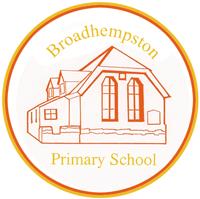 SCHOOL LIFE GROUP Head’s Report.(18th June 2022)STAFFING UPDATESI’m delighted to let you know that Mrs Amanda Richardson will be joining us on a Wednesday in September take up PPA cover for Jenny Potter & Karen Barlow. She is an experienced teacher who worked at Landscove, and since having children has covered PPA. This is extending her role across the two schools.Miss Sarah Stewart Watson leaves us for a full-time permanent position within our Trust at the end of this term - she’s made a cracking start to her career and will continue to move onwards and upwards. Mrs Jenny Potter(with her experience and expertise in early years & KS1) will be leading across R,Y1 &Y2 with Miss Cannon and Miss Reed working alongside her. Essentially EYFS & Y1/2 will run the same as they do now. We have interviews booked for a TA to replace Miss Garner – the recruitment process is well underwaySCHOOL IMPROVEMENT PLAN & SCHOOL SELF EVALUATION:                                                 I have been beginning to sign off key areas on our school improvement plan and have discussed the outcomes so far with our link governors. Our new improvement priorities are underway OTHER INFORMATION – VISITORS - COURSES ETC                                                           Subject leads have continued to work across the two schools supporting and developing their subjects and leading improvements.4.5.22 Sport has continued to have a high priority with Matt Tanner organising an EYFS & KS1 multi skills eventKS2 SATS have taken place 9-12th May for the majority. We had timetable variations which meant completion was beyond this week. Children worked well in a calm and mature manner – couldn’t ask for anything more! Miss Barlow ensured the children made the best use forest school to give the children some well-deserved downtime.Mrs Cleverley organised a Victorian day for Y3&4 for both Broadhempston and Landscove – children thoroughly enjoyed all aspects but most of all… corporal punishment! Staff from various secondary school settings have visited/booked to visit as part of the transition for our Y6s 24.5.22Totnes School Dartmoor 3-ball/cricket festival was held at Headlands for years 3&48-10.6.22 Oak class residential – the children had a great time and were amazing ambassadors for our school!The induction process for our new reception starters is underway. The children have already had their first afternoon visit with Mrs Potter & Miss Cannon.School day: there will be a change in our school day from September. The government have stated that we need to offer 32.5 hours of learning every week. Broadhempston is a little off this at the moment. This would mean:8:45 doors open9:00 registration & learning begins3:30 school ends  HEALTH & SAEFTY/ SAFEGUARDING/ BEHAVIOUR/C19Therese & I completed a H&S review- The Blue Risk Management Programme has been developed by Department for Education (DfE). At the inspection of our school a number of risk management aspects were investigated, and ratings given. We have no red issues to report on!Safeguarding training this half term is based on:Contextual safeguarding, Modern slavery, KSCIE revisit and quizzes to revisit prior updates.Sue Cleverly & I completed Suicide awareness and self-harm training on 16.6.22Jill Ryder PUPIL NUMBERS - currentR 	8			Y1	7		Y2      11		Y3      10		Y4	8		Y5	3			Y6      14Total 61 CLASS ORGANISATION Class 1- Beech Class 	EYFS (Jenny Potter FT)Class 2 - Willow Class	Y1&2	(Sarah Stewart-Watson 0.6) PM Beech & Willow Class join togetherClass 3 - Sycamore Class	Y3&4	(Sue Cleverley FT)Class 4 - Oak Class	           Y5&6	(Karen Barlow FT)